РОССИЙСКАЯ ФЕДЕРАЦИЯКАРАЧАЕВО-ЧЕРКЕССКАЯ РЕСПУБЛИКАУСТЬ-ДЖЕГУТИНСКИЙ МУНИЦИПАЛЬНЫЙ РАЙОНМУНИЦИПАЛЬНОЕ БЮДЖЕТНОЕ ОБЩЕОБРАЗОВАТЕЛЬНОЕ УЧРЕЖДЕНИЕ «СРЕДНЯЯ ОБЩЕОБРАЗОВАТЕЛЬНАЯ ШКОЛА СТ. КРАСНОГОРСКОЙ»(МБОУ «СОШ ст. КРАСНОГОРСКОЙ»)369323, Усть-Джегутинский район, ст. Красногорская, ул. Красная, 100,                        телефон: (878 75) 43-1-25, факс: (878 75) 43-2-19,                                              электронный адрес: krasnogorskaya.shkola@mail.ruВЫПИСКА  ИЗ  П Р И К А З А15.03.2023г.                                                                                               № 30/1Ст. КрасногорскаяО выполнении приказа о закреплении ОУ
за территориями муниципального образованияВ целях обеспечения прав граждан на получение общедоступного и бесплатного образования по образовательным программам начального общего, основного общего, среднего общего образования, на основании статьи 9 Федерального закона от 29.12.2012 № 273-ФЗ «Об образовании в Российской Федерации», в соответствии с Порядком приема граждан на обучение по образовательным программам начального общего, основного общего и среднего общего образования, утвержденным приказом Минпросвещения России от 02.09.2020 № 458, Постановлением Администрации Усть-Джегутинского муниципального района от 10.03.2023г. № 174 «О закреплении территории для приёма граждан в муниципальные бюджетные образовательные учреждения Усть-Джегутинского муниципального района», Правилами приема в МБОУ «СОШ ст. Красногорской» П Р И К А З Ы В А Ю:1. При приеме заявлений от граждан в 1-е классы на 2023-2024 учебный год, проживающих на закрепленных территориях, руководствоваться следующим закреплением территорий за МБОУ «СОШ ст. Красногорской»: Сельское поселение ст. Красногорской.2. Байрамуковой Л. С-А., заместителю директора по учебной работе (УР): 2.1 контролировать прием документов в 1-е классы в соответствии с законодательством;2.2 не допускать прием документов, не соответствующих нормативным требованиям;2.3 еженедельно обновлять информацию о вакантных местах приема в 1-е классы на информационных стендах и официальном сайте школы;2.4 размещать приказы о приеме детей на обучение на информационном стенде школы в день их издания.3. Бородухину Р. В., лаборанту, ответственному за наполнение информацией официальный сайт школы:3.1 разместить информацию о закрепленных за школой территории в срок до 15.03.2022г.;3.2 разместить информацию о количестве мест в 1-х классах не позднее 10 календарных дней с момента издания данного приказа.  4. Безродной А. М.., делопроизводителю, ответственной за прием документов в 1-е классы на новый учебный год, соблюдать сроки приема документов.  5. Контроль исполнения приказа возложить на заместителя директора по УР Байрамукову Л. С-А6. Общее руководство и контроль оставляю за собой.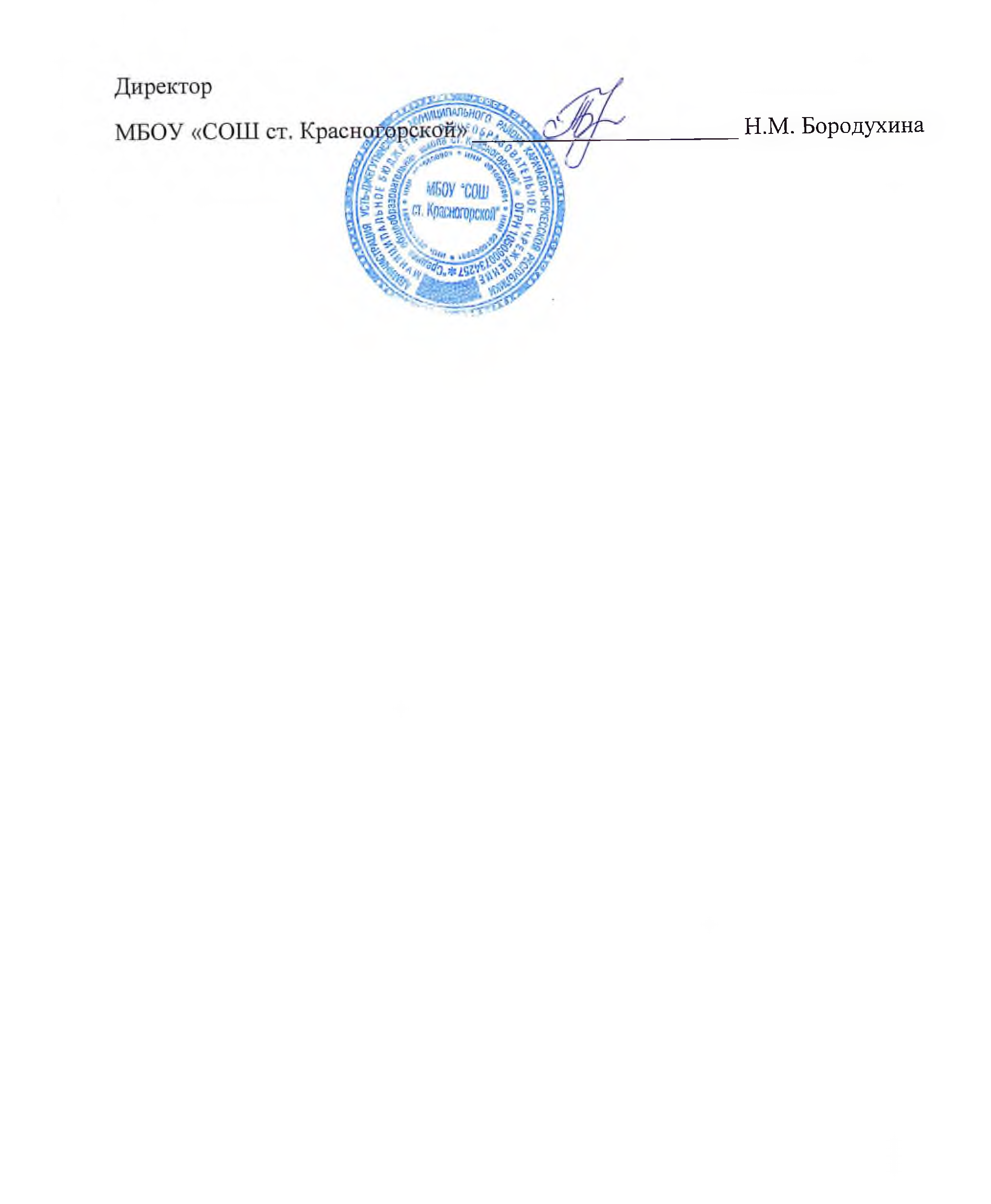 